Dijaki in dijakinje III. gimnazije Maribor (1. a, 1. c in 4. bv)  so se tudi letos pridružili akciji YoungCaritas – Pismo za lepši dan, ki ga organizira Slovenska karitas.  S pismom bodo starejšim oziroma osamljenim ljudem pričarali lepši dan in jim vlili upanje v boljšo prihodnost. S tem so pokazali, da lahko tudi majhne pozornosti človeka osrečijo. Skupaj širimo pozitivo in pokažimo, da se lahko dogajajo lepe stvari!“Ena od velikih skrivnosti življenja je, da je zares kaj vredno le tisto, kar naredimo za druge.” (Lewis Carroll) 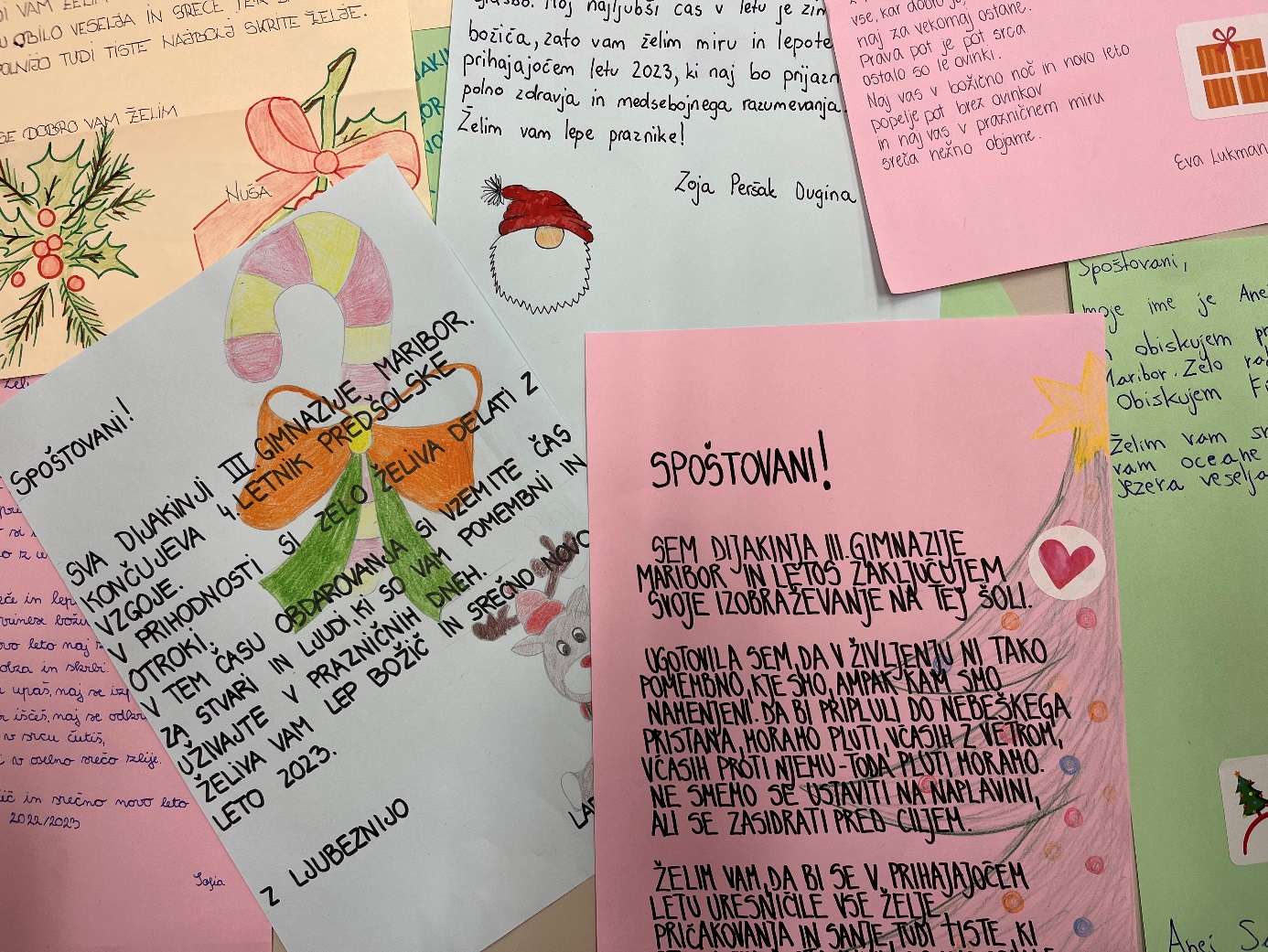 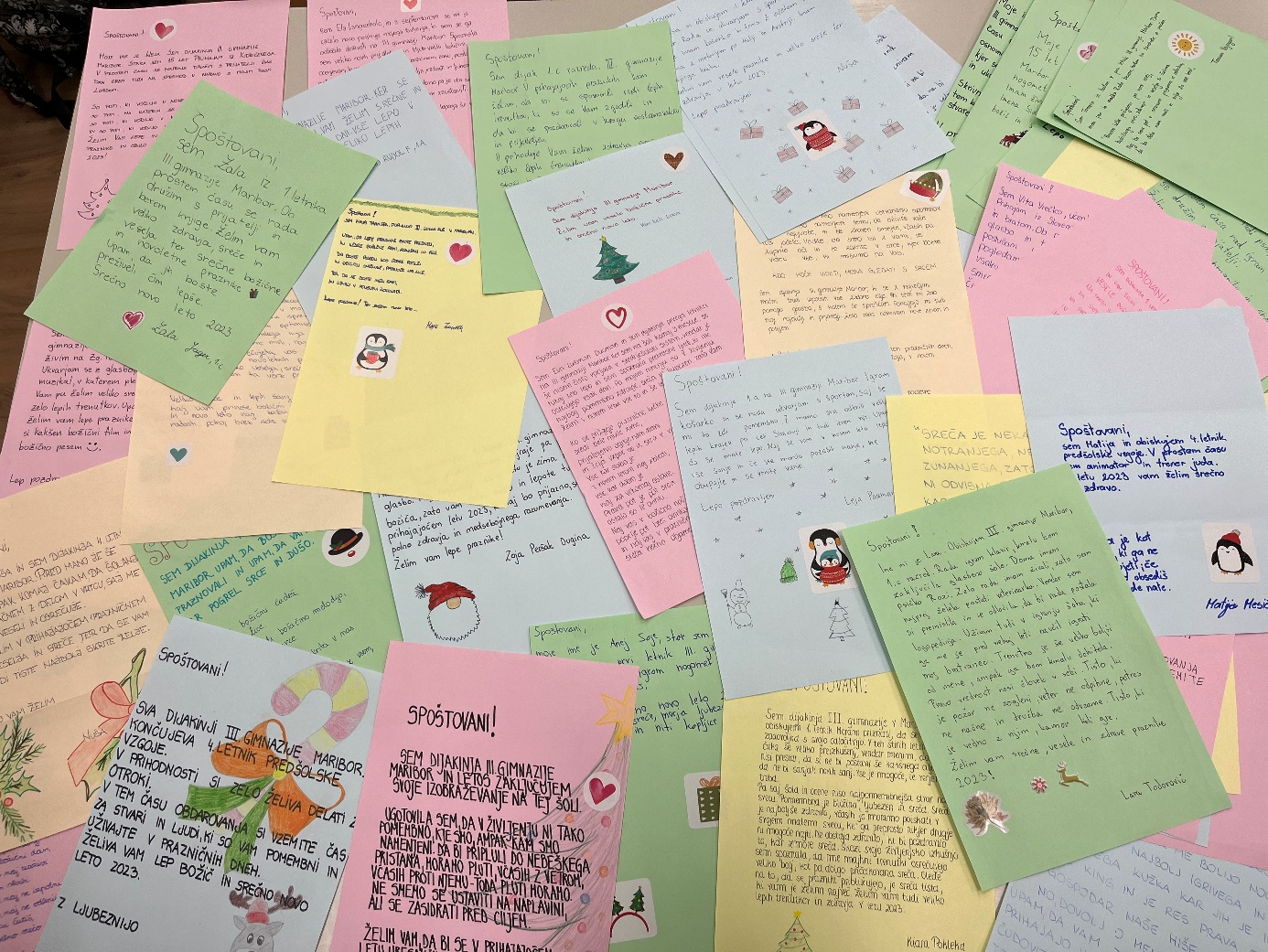 